양식의 맨 위양식의 맨 아래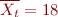 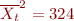 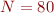 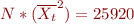 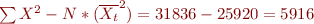 step 1. Build hypotheses 
step 2. Locate the critical range for F-ratio. calculate the 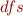  79 N-1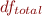  76 N-k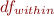  3 k-1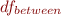  1 number of levels of a – 1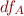  1 number of levels of b -1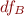  1 df between - df A - df B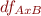 Compute F-ratio 
SS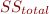 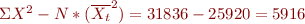 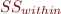 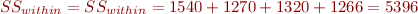  520 (SS total – SS within)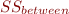  20 ((TA1)2+(TA2)2)/n – (G2/N)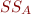  180 ((TB1)2+(TB2)2)/n – (G2/N)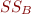  320 (SS between - SSA - SSB)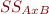 MS 20(SSA/df A)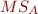  180(SSB/df B)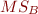  320(SS A*B / df A*B)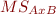  71(SS within / df within)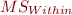 F-ratio 20/71 (MSA/MSwithin)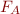  180/71 (MSB/MSwithin)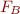  320/71 (MSAxB/MSwithin)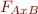 양식의 맨 위양식의 맨 아래크래커 실험 결과 몸무게와 포만감은 결과에 영향을 미치지 않는다. 하지만 몸무게와 포만감의 상호작용을 하는 경우엔 크래커를 먹는 양에 변화가 있을 것이다. (영향이 있음.)Factor B: FullnessFactor B: FullnessFactor B: FullnessFactor B: FullnessFactor B: FullnessFactor B: FullnessFactor A: 
WeightEmptyFullFactor A: 
WeightNormaln=20 
 
T=440 
SS=1540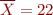 n=20 
 =15 
T=300 
SS=1270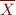 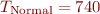 Factor A: 
WeightObesen=20 
 = 17 
T=340 
SS=1320n=20 
 = 18 
T=360 
SS=1266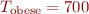 Factor A: 
Weight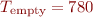 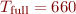 G=1440 
N=80 
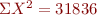 Table 1. Mean number of crackers eaten in each treatment conditionTable 1. Mean number of crackers eaten in each treatment conditionTable 1. Mean number of crackers eaten in each treatment conditionTable 1. Mean number of crackers eaten in each treatment conditionFullnessFullnessEmpty stomachFull stomachWeightNormalM=22 
SD=9.00M=15 
SD=8.18WeightObeseM=17 
SD=8.34M=18 
SD=8.16Table 2. ResultTable 2. ResultTable 2. ResultTable 2. ResultTable 2. ResultSourceSSdfMSFBetween treatment5203- Factor A (weight)2012020/71- Factor B (fullness)1801180180/71- A x B interaction3201320320/71Within treatment53967671Total591679weigth x fullness factorial designweigth x fullness factorial designweigth x fullness factorial designweigth x fullness factorial designweigth x fullness factorial design